Costillar BBQ		          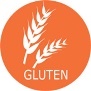 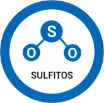 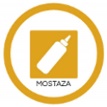 Patatas 1982	                          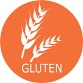 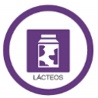 Nachos		                	         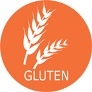 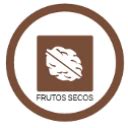 Lágrimas de pollo           		      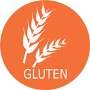 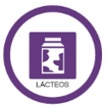 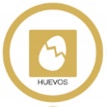 Con un par de huevos	   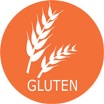 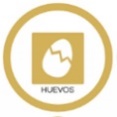 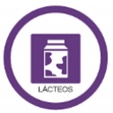 Alitas de pollo		        	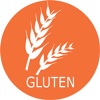 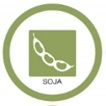 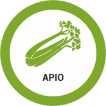 Croquetas de cocido         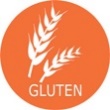 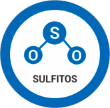 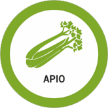 Croquetas de setas          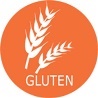 Ensalada 1982		  	   Ensalada crujiente    	  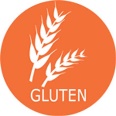 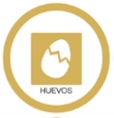 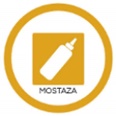 Ensalada de burrata  	 Ensalada ventresca		   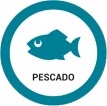 Codillo BBQ		               	Butifarra de Pagés	                   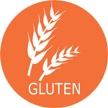 Combo de niños            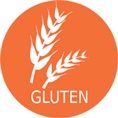 Bcn Burger		        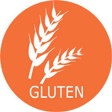 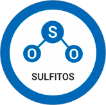 Fogg Burger		                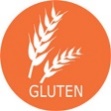 Gran 1982		  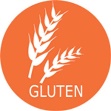 Chicana				  		           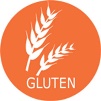 La maja				 	  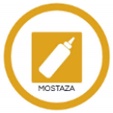 La íbera					La glotona					  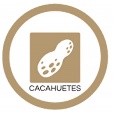 La santa					 		          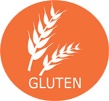 La roquera				 			   La Moruna     	        			La verdulera 							 Crocante Burger			Tosta 1982				        Mar y montaña			      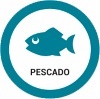 Fogg tosta			                  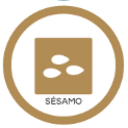 La nena					Tosta bacalao 			Blanco y negro			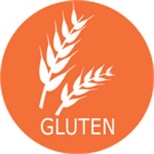 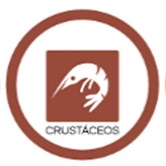 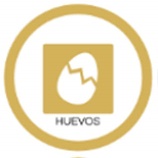 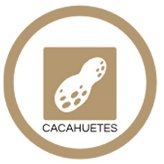 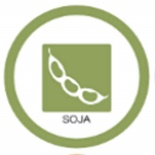 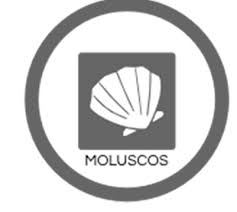 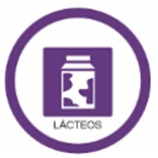 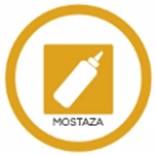 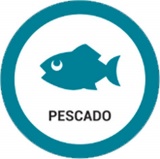 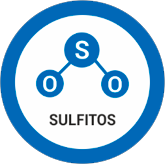 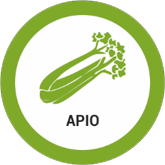 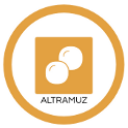 